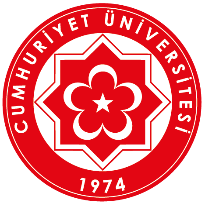 T.C.CUMHURİYET ÜNİVERSİTESİMÜHENDİSLİK FAKÜLTESİBİLGİSAYAR MÜHENDİSLİĞİ BÖLÜMÜPROJE ADIÖğrenci AdıNumarasıÖzet:Proje özeti buraya yazılacaktır. 250-300 kelimeyi geçmemelidir. Projenizi yazarken bu taslağı kullanınız. Sayfa boşlukları, başlıklar ayarlanmıştır. Alt başlıklar için Başlık2, Başlık 3 gibi hazır fontları kullanınız. Anahtar Kelimeler: Projeyi kapsayan 3-5 anahtar kelime eklenmelidir.Abstract Projenin İngilizce özeti buraya yazılacaktır. Keywords: Projeyi kapsayan 3-5 anahtar kelimenin ingilizcesi eklenmelidir GirişProjenin, problemin tanımını yapınız. Problemi anlatınız.UYGULAMAUygulamanızı anlatınız. Ekran alıntılarıyla projenizi tanıtabilirsiniz. SONUÇLARProje çıktılarınızı, sonuçlarınızı gösteriniz. Tablolar, grafikler kullanabilirsiniz.KAYNAK KODLARKaynak kodlar Courier New fontunu kullanınız. Kodlarınızı açıklayınız.